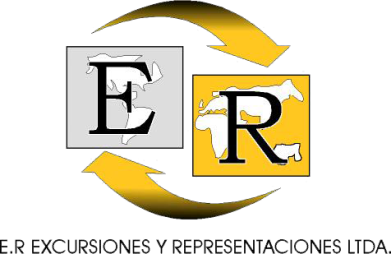 PLAN HACIENDA NAPOLES 2022BAJA TEMPORADAAPLICA ENE 15 A DICIEMBRE 15 2022EXCEPTO FECHAS DE ALTA TEMPORADA PUENTES FESTIVOS – SEMANA SANTA (ABR 14-17) - JUNIO 12 A JULIO 15 SEMANA RECESO (OCT 7 A 18) – FIN DE AÑO (DIC 15 A ENE 02 2023)  EL PRECIO INCLUYE:Alojamiento 2 Noches / 3 Días en el hotel elegido en habitación estandarDesayunos (2) x pax en el Hotel seleccionado Entrada a la Hacienda Nápoles con pasaporte Safari valido por el total de días de alojamiento y el cual incluye Parque de los hipopótamos Santuario de fauna Parque jurásico Museo africano Pista AéreaMariposarioMundo De Los ReptilesPaseo EcológicoParque Aventura Jurásica (Atracción Acuática)AcuasaurusOctopus (Atracción Acuática)Río Salvaje (Atracción Acuática)Cataratas Victoria (Atracción Acuática)Cobras (Atracción Acuática)Uso de las facilidades del centro recreativo Kit de bioseguridad (Tapaboca, alcohol) Tarjeta de Asistencia médica COLASISTENCIAEL PRECIO NO INCLUYE:Impuestos hoteleros (Exentos hasta 31 de Diciembre 2022) Ningún tipo de transporte o traslado Gastos de índole personal: bar, lavanderíaAlimentación no descrita Entradas no descritasTiquetes aéreos o terrestres Toures no descritos VALOR DEL PLAN POR PERSONA NOTAS A LOS NIÑOS Se consideran niños a los menores que midan menos de 90 CM, comparten cama con los padres y pagan consumos en el hotel, si miden mas de 90 CM ya se consideran como adultos. NOTAS AL PARQUE NAPOLES El recorrido al interior del parque se debe realizar en automóvil, la extensión del parque es tan grande que se debe realizar de esta manera El parque no cuenta con ningún servicio de traslados o transportes al interior del parque Es posible manejar pasadías desde Bogotá, normalmente se manejarían de 4:30 AM a 8:00 PM aprox. NOTASDisponibilidad sujeta a cupos al momento de reservarTarifa aplica para MINIMO 2 personas Servicios cotizados, comprados y NO tomados NO son rembolsablesTARIFAS DE BAJA TEMPORADA TARIFAS SUJETAS A CAMBIOS SIN PREVIO AVISO POR AJUSTES TARIFARIOS O TRIBUTARIOS Tarifas sujetas a cambios y/o modificaciones sin previo aviso Penalidades por cancelaciones:	Hasta 15 días antes: 70%      	Hasta   8 días antes: 80%      	Hasta   3 días antes: 90%      	NO SHOW:              100%HOTELDOBLETRIPLECHD (3-9 Años)HOTEL LA COLINANoche Adicional  $380.000$116.000$360.000$108.000$36.000$14.000HOTEL CASABLANCA Noche Adicional $488.000$173.000$449.000$154.000$36.000$14.000HOTEL LOS COLORES Noche Adicional $554.000$137.000$449.000$154.000$36.000$14.000